OBIN Coordinating Team - Minutes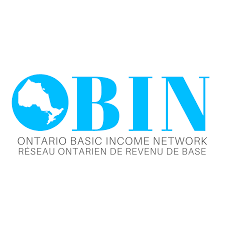 Wednesday, 7 August 2019, 2:00 – 4:00 p.m.
Present: Joe, Jim, John, Barbara, AndrewRegrets: Tim, Ron, Patricia, Daniel, Teresa, Tracy, Monica: Approval of AgendaUnanimous approval of the AgendaApproval of the minutes of the previous meeting – June 24Approval of the MinutesReport on Action Items from last meetingTreasurer’s Report (Patricia – not on the call)Jim reports that there are upcoming expenses including the Wix website renewal fee, (Donations have been received to cover Zoom WIX  costs to the present. Jim awaiting Zoom billing which will be passed on to Patricia. Nation Builder costs are not presently an issue. There is approximately $500 in the account, plus other funds earmarked for Workshops.Fundraising – main method is to encourage individuals to renew their memberships. A special request will be posted in the Newsletter for the Annual Meeting. Updates: MPP Outreach / Queen’s Park Day on Nov. 20 (Barbara)ACTION ITEMS: Barbara will draft invitation email to MPPs and is curious about the timing of the invitation and to confirm that it will come from Ian’s office+ ask whether OBIN people will indeed get a chance to meet with the NDP causus on that day. Andrew will touch base with Greg Ridge and report to Barbara.Small business initiative (Joe)ACTION ITEM: Joe reports that the him and Saul have been preparing the package and it will be ready within the next 10 days.BI and Work Roundtable held on June 20 (Barbara & Jim) Follow up call yesterday and the information from the meeting is being processed by Jeff Martin from Hamilton who was the recorder for the day. Basic Income and its relationship to paid and unpaid work. Draft report to participants in October and final report be ready for November-December.Local group activities (John and others) John reports that their group is active and that he is working with Daniel. Basic Income group coming in from the UK on August 12th for a meeting with community leaders – how to get information on Basic Income out to the British people. OBIN Annual Meeting, Sept. 21 – Toronto Venue ACTION ITEM: – tentatively set for the Church at the corner of Bloor and Young – poor parking, good transit connection, approximate cost $100. To be confirmed by BarbaraProgramme – open discussion-based formatPublicity ACTION ITEMS: August newsletter and email blast to OBIN network plus outreach to local group members and Ontario members of the BICN network; details on the meeting to go out in early-Sept.ACTION ITEM: Jim and John will follow up with participants in cross Ontario check ups to invite them –will use the participant list to cross reference with the Mailchimp listRecruitment for vacant C-Team positions
ongoing, note to be included in August newsletter contentInformation on Sept. 21 Conference and Annual MeetingACTION ITEM – Jim, John, and Joe to prepare with a focus on the Sept 21 meeting, plus 3 new research studies coming out on the Basic Income pilot in Ontario, call for youth to engage in interviewing people for future newslettersIn future we ought to get local groups to write up submissions.Additional items? Contact sheet ACTION ITEM: please provide feedback to Joe ASAP on the contact sheetRoundtable update (news and updates on ongoing initiatives) ACTION ITEMS: Jim reports that a Basic Income and Ecology group – 3 professors interested in the possibility of working with Jim on an (SSHRC grant funded) event in 2020; Andrew is interested in helping with this after November, and Joe points out that Ecology Ottawa is active; BarbaraACTION ITEM: Basic Income for the Arts – Barbara is working on thisACTION ITEM: Case for Basic Income with Faith-based institutions – Barbara looking for a lead and Barbara will be connecting with Elizabeth MacDonald in KingstonNext meeting date and time ACTION ITEM: Proposed standardized meeting date - first Wednesdays of the month at 7:30pm. This makes Weds, Sept 4th at 7:30pm the next meeting. Does this work for those not participating in this meeting?Adjournment – 3:07pm 